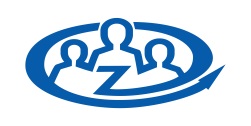 Harmonogram czynnościw semestrze letnim roku akademickiego 2023/2024Semestr letni rozpoczyna się 28.02.2024 r. i trwa do 30.09.2024 r.Zajęcia zorganizowane rozpoczynają się 28.02.2024 r. tygodniem nieparzystym i trwają 15 tygodni do 25.06.2024r.Studia stacjonarne - w dniach 28.02 - 05.03.2024 r. grupy z tygodni nieparzystych mają tylko pierwszą godzinę zajęć, grupy z tygodni parzystych tylko drugą godzinę zajęć.WAŻNE!  Obsługa wszystkich studentów odbywa się wyłącznie przez system teleinformatyczny USOS.Płatności związanych ze studiami dokonuje się na indywidualne konta wskazane w systemie USOS.Podania /wnioski dostępne w system USOS https://web.usos.pwr.edu.pl. – zakładka Aktualności /dokumenty do pobrania m.in.:Załącznik o uznanie przedmiotu do dorobkuPodanie o przeniesienie na inny wydziałPozostałe podania dostępne na stronie internetowej wydziału :https://wz.pwr.edu.pl/studenci/dokumenty-do-pobraniaPodpisaną, papierową wersję podania należy złożyć w dziekanacie WYDZIAŁU ZARZĄDZANIA
Łukasiewicza 5 (budynek B4 pok. 1a8 – 1a9), 50-370 Wrocławlub złożyć do skrzynki na korespondencję umieszczonej na antresoli, przed dziekanatem, przed pokojem 1.a.8 do terminu wyznaczonego w tabeli poniżej:- decyduje data złożenia podania w Dziekanaciew terminie 14 dni od dnia  naliczenia opłaty za kurs powtórkowyWnoszenie opłat za: kursy powtarzane.Składanie podań o rozłożenie płatności na raty, maksymalnie 4, przy składaniu podania 1-sza rata musi być uiszczonasprawy socjalneWszystkie sprawy socjalne (stypendia socjalne, stypendia dla studentów niepełnosprawnych, zapomogi, akademiki) oraz stypendia naukowe 
JM Rektora, są prowadzone w Dziale Pomocy materialnej dla Studentów 
i Doktorantów - w p.1.04 w bud C-13 nr tel. 71-320-44-95 http://prs.pwr.edu.pldo 01.03.2024Składanie zbiorowych podań o uruchomienie przedmiotów powtórkowych. Do każdego podania należy załączyć:imienną listę studentów,zgodę prowadzącego,zgodę Pełnomocnika ds. kierunku:dla kierunku Inżynieria Zarządzania - dr inż. Wiesław Dobrowolski,dla kierunku Zarządzanie  - dr Rafał Miśko,uzgodniony termin,rezerwację sali (nr tel. 71-320-23-82  w pok. 1a16B bud. B-4).do 01.03.2024Ostateczny termin złożenia wydrukowanego podania 
o udzielenie urlopu dziekańskiego - zgodnie z Regulaminem studiów §27, p.7.Studenci, którzy składają podanie o urlop dziekański z realizacją przedmiotów muszą już być zapisani na te przedmioty. do 01.03.2024- składanie podań o możliwość zaliczenia przedmiotu bez odbywania zajęć –   zgodnie z Regulaminem studiów §16, p.14. - składanie podań o uznanie dorobku. Podanie o uznanie przedmiotów   należy   składać w semestrze, w którym wskazane w podaniu przedmioty są do realizacji.- składanie podań o powtarzanie semestru. Warunki określa Regulamin studiów §28, p.2.do 15.03.2024Uściślenie tematu pracy dyplomowej – egzamin dyplomowy lipiec 2024 - jest możliwe w początkowym okresie jej realizacji – zgodnie z Regulaminem Studiów §35 p. 9.Uściślenia tematu dokonuje, w uzgodnieniu ze studentem, promotor poprzez zgłoszenie zmiany tematu do Pełnomocnika ds.  kierunku. do 22.03.2024Podanie do wiadomości studentów propozycji terminów egzaminów przez prowadzących - zgodnie z Regulaminem Studiów § 18 p. 3.Zgodnie z Regulaminem studiów § 11 p. 18 - harmonogram sesji egzaminacyjnej ustala Dziekan. do 5.04.2024Ogłoszenie przez Dziekana harmonogramu sesji egzaminacyjnej semestru letniego 2023/2024do 24.03.2024Opublikowanie zatwierdzonych przez Dziekana składowych egzaminu dyplomowego – zgodnie z Regulaminem  studiów § 37 p. 1.09.04.2024Przeprowadzenie w systemie USOS sondaży dotyczących zajęć wybieralnych w semestrze zimowym 2024/2025.do 12.04.2024Opublikowanie listy zajęć zorganizowanych semestru letniego, które będą podlegać ankietowemu badaniu opinii studentów ZW 65/2023do 26.04.2024studia I stopnia kier. Inżynieria zarzadzania- egz. dypl. styczeń 2025studia II stopniakier. Zarządzanie egz. dypl. lipiec 2025Student wraz z promotorem doprecyzowuje temat pracy dyplomowej. Promotor edytuje / wprowadza nowy temat w systemie APD.Promotor przypisuje studenta, który będzie realizował zgłaszany temat i zmienia status tematu na zarezerwowany.UWAGA: przed wysłaniem tematu do zatwierdzenia przez KP promotor (także jako koordynator) i student muszą podpisać wniosek w APD!do 24.05.2024Zatwierdzenie przez KP w systemie APD tematów prac dyplomowych -egzamin dyplomowy styczeń 2025 oraz lipiec 2025do 2.06.2024Wznowienie w celu obrony pracy dyplomowej w sesji egzaminacyjnej lipiec 2024r. – dla osób, które zaliczyły tok studiów, a nie przystąpiły do  egzaminu dyplomowegodo 17.06.2024Student po uzyskaniu zgody promotora składa w Dziekanacie podanie - przedłużenie terminu - praca dyplomowa (Na podstawie Regulaminu studiów PWr §35 p.22),Termin wprowadzenia pracy do APD do 26.06.2024 r.Przekazanie dokumentów do Dziekanatu do  02.07.2024 r.Egzaminy dyplomowe 8-12.07.2024do 21.06.2024Student wprowadza poprzez portal APD pracę dyplomową i wysyła ją do akceptacji opiekunowi pracy dyplomowej.W momencie akceptacji pracy przez promotora, promotor przekazuje pracę do sprawdzenia w systemie antyplagiatowym i zleca badanie pracy.  
Zgodnie z Regulaminem studiów  §33 p.1 ust. 3:,,Niezłożenie w terminie pracy dyplomowej, w trybie opisanym par. 35 ust. 12, stanowi przesłankę skreślenia z listy studentów’’.do 25.06.2024Wpisanie do USOS ocen z zaliczeń dla studentów– zgodnie z Regulaminem studiów § 20 p. 7do 27.06.2024Student składa w dziekanacie –bud. B4 pok. 1a8-1a9 Pracę archiwalną, która powinna być złożona w następujący sposób (1-5):
1. strona tytułowa(link do stron tytułowych)
Uwaga! W pierwszej części tabeli na stronie tytułowej pt. "opiekun pracy dyplomowej" należy pozostawić pustą. Część tabeli  pt. "ostateczna ocena za pracę dyplomową" pozostaje pusta - nazwisko Przewodniczącego Komisji egzaminu dyplomowego oraz ocena na egzemplarzu archiwalnym pracy dyplomowej, zostanie wpisana w trakcie egzaminu dyplomowego. 
2. praca wydrukowana dwustronnie (zgodnie z zaleceniami edytorskimi)
3. oświadczenie o zgodności wydrukowanej pracy dyplomowej z tekstami przekazanymi w plikach oraz z wersją wprowadzoną do systemu antyplagiatowego, a także oświadczenie o samodzielności wykonanej pracy4. oświadczenie dotyczące zgody na udostępnienie

Ponadto należy złożyć:• wydrukowany zakres egzaminu dyplomowego,
• oświadczenie o osiągniętej średniej z przebiegu całych studiów – w przypadku braku wszystkich ocen należy przekazać podpisany dokument bez wypełnionej średniej. Po zaakceptowaniu wszystkich ocen student niezwłocznie przekazuje informacje o uzyskanej średniej na adres W8N.egzamindyplomowy@pwr.edu.pl • oświadczenie dotyczące zgody na udostępnienie pracy dyplomowej(drugi egzemplarz) 
• oświadczenie o zgodności wydrukowanej pracy dyplomowej z tekstami przekazanymi w plikach oraz z wersją wprowadzoną do systemu antyplagiatowego, a także oświadczenie o samodzielności wykonanej pracy (drugi egz)• podpisany raport ogólny-wnioski dla przekazanej do analizy pracy dyplomowej (w przypadku określonym w ust.10 ZW 118/2023 również raport szczegółowy) podpisany przez promotora -dostarcza do dziekanatu promotor zgodnie ZW 118/2023•  dowód wpłaty za wydanie tzw. kompletu dyplomu w wysokości 60 zł – opłaty zostaną naliczone/rozliczone po wpłynięciu kompletu dokumentów na Wydział. UWAGA! opłata nie dotyczy studentów, którzy rozpoczęli studia po 1.10.2019r. 
• podanie o wydanie tzw. kompletu dyplomu. Wniosek o wydanie kompletu dyplomu i suplementu dostępny jest na stronie:  https://web.usos.pwr.edu.pl zakładka - dla studentów / dyplomy. Wniosek należy wypełnić i złożyć w systemie, następnie wydrukować, podpisać i dostarczyć z pozostałymi dokumentami do dziekanatu.• 2 egzemplarze formularza dotyczącego udziału w badaniu losów zawodowych absolwentów PWr - zgodnie z ZW 39/2012 wniosek dostępny na stronie Biura Karier (należy zarejestrować się na stronie Biura Karier, uzupełnić dane osobowe, zaznaczyć, czy wyraża się zgodę na badanie losów zawodowych czy nie, wydrukować 2x i podpisać).
Studenci dostarczają kserokopie dokumentów o swoich szczególnych osiągnięciach ( nagrody, staże, praktyki, publikacje, koła naukowe itp. Uwaga! studencka wymiana zagraniczna czy stypendium nie są osiągnięciem).Ważne: Promotor przekazuje recenzję do Dziekanatu do 25.06.2024 oraz informuje studenta o jej wyniku. Recenzent sporządza recenzję i przekazuje ją do Dziekanatu do 01.07.2024 oraz informuje promotora i studenta o wyniku recenzji.Nie złożenie dokumentów w postaci papierowej - przesyłka pocztowa tradycyjna lub kurierem - na wskazany adres uniemożliwia przeprowadzenie egzaminu dyplomowegood 26.06 do 13.07.2024Sesja egzaminacyjna 5-12.07.2024Egzaminy dyplomowedo 12.07.2024Ostateczny termin złożenia podania o przeniesienie z innego kierunku na Wydział Zarządzania. Podanie, wraz z zaproponowanym dorobkiem (ww podania wymagają akceptacji Dziekana wydziału macierzystego) należy złożyć do 14.07.2023 w dziekanacie Wydziału.do 12.07.2024Studenci ostatniego semestru studiów, którzy nie podeszli planowo do obrony w semestrze letnim 2023/2024  i nie złożyli podania o urlop dziekański w terminie do 12.07.2024r, będą skreślani z listy studentów.do 12.07.2024Składanie podań w dziekanacie o urlop dziekański oraz wznowienie w semestrze zimowym 2024/2025 Przypominamy Studentom, że zgodnie z § 27 p.13- Student, który przebywa na urlopie dziekańskim, może być zobowiązany przez Dziekana  do realizowania zaległych przedmiotów w trybie opisanym w § 22.od 14.07-30.09.2024Przerwa semestralna.od 15.09.2024Zapisy w USOS na kursy wydziałowe oraz ogólnouczelniane.- o terminowym złożeniu dokumentów decyduje data złożenia podania w Dziekanacie- o terminowym złożeniu dokumentów decyduje data złożenia podania w Dziekanacie